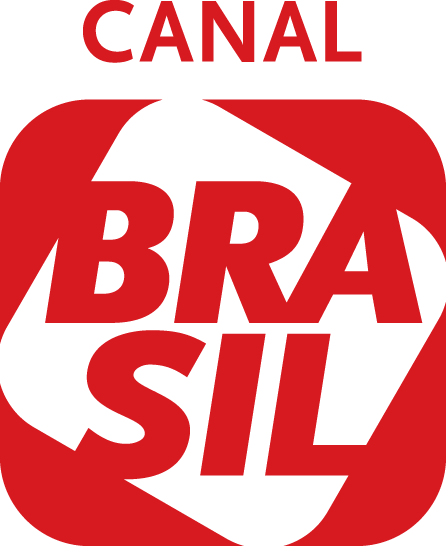 CANAL BRASILDESTAQUES DA PROGRAMAÇÃO DE 19 a 25 DE OUTUBROSEGUNDA-FEIRA, 19 DE OUTUBRO ROCKY & HUDSON – OS CAUBÓIS GAYSINÉDITO e EXCLUSIVOEpisódio: Masculinite AgudaHorário: Segunda, 19/10, às 22h35Classificação: 12 anos Sinopse: Rocky e Hudson são dois caubóis gays criados pelo cartunista Adão Iturrusgarai para os quadrinhos em 1987. Em 1994, o cineasta Otto Guerra levou a história para as telonas e, mais de duas décadas depois, transformou, em parceria com Erica Maradona, os irreverentes personagens em uma série de animação. A cada episódio, os caubóis de sotaque gaúcho vão quebrar os estereótipos e o machismo relacionado à tradicional figura dos vaqueiros para solucionar problemas nada convencionais, como prender uma bela ladra de carregamentos que está atacando a cidade, convencer o pai de Rocky a não suspeitar da homossexualidade do personagem ou frequentar e garantir a parada gay do município.Neste episódio: Rocky é acometido por uma doença gravíssima: a masculinite aguda. Em meio a esta mudança abrupta, o caubói organiza a “Parada do Orgulho Hétero”.ANGELI – THE KILLER PRINCIPALEpisódio: Pipoca e Cinema com Manteiga Humanas1º Horário: Segunda, 19/10, às 22h45Rebatidas: Sábado, 24/10, às 7h e às 16h15; e domingo, 25/10, às 16hClassificação: 12 anos Sinopse: A série produzida e dirigida por Cesar Cabral nasceu do curta-metragem "Dossiê Rê Bordosa", filme que ganhou mais de 70 prêmios desde seu lançamento, em 2008. A construção do programa parte da mescla de uma estrutura documental, que tem início com entrevistas com o próprio cartunista, e com adaptações livres de seus personagens e de suas histórias. Cada episódio foi desenvolvido a partir de uma pauta específica inspirada em temáticas urbanas , com altas doses de críticas e tintas carregadas no humor ácido, características do trabalho de Angeli.Neste episódio: O cinema e suas diferentes estéticas são tema do episódio que relembra grandes sucessos da sétima arte.BIPOLAR SHOWPRINCIPALConvidado: Grace Passô1º Horário: Segunda, 19/10, às 23hRebatidas: Quinta, 22/10, às 13h30; e sexta, 23/10, às 7hClassificação: Livre Sinopse: Durante três anos, Michel Melamed anunciou, na abertura de seu programa: “Bipolar Show está no ar”! Em julho, o Canal Brasil seleciona os melhores momentos de suas três temporadas. O objetivo principal é possibilitar um encontro livre entre dois artistas, nos mais diversos estados de humor. Entre os convidados da atração estão Marcelo Adnet, Selton Mello, Marjorie Estiano, Andréia Horta, Leticia Colin, Edu Sterblitch, Bárbara Paz, Júlia Lemmrtz, Luis Miranda, Alice Wegmann, Johnny Massaro, Grace Passô e Matheus Nachtergaele.Neste episódio: Michel Melamed e a atriz Grace Passô homenageiam a poetisa e dramaturga Hilda Hilst com a "Passadinha" de “As Aves da Noite”, de autoria da escritora paulista. No número musical, Baia.ESPELHO PRINCIPAL Convidado: Jesuíta Barbosa1º Horário: Segunda, 19/10, às 23h30Rebatidas: Terça, 20/10, às 13h30; e quinta, 22/10, às 7hClassificação: LivreSinopse: Lázaro Ramos comanda um dos programas de maior longevidade na grade do Canal Brasil. Há 14 anos, o diretor e apresentador promove entrevistas e debates com algumas das mais instigantes personalidades da cultura brasileira, entre atores, diretores e intelectuais dos mais diversos campos de conhecimento. Em 2020, o próprio realizador selecionou algumas de suas mais notáveis conversas. A partir do dia 05/10, o espectador pode conferir novamente as reflexões sobre os mais variados assuntos com os convidados do ator. A lista de entrevistados traz o professor e historiador Leandro Karnal, os religiosos Monja Coen, Henrique Vieira e os atores Jesuíta Barbosa, Fernanda Montenegro, Babu Santana, Taís Araújo, Leandra Leal e Pedro Cardoso, os cantores Criolo, Emicida e Iza e a professora Diva Guimarães.Neste episódio: Jesuíta Barbosa relembra seus primeiros projetos como ator e fala sobre a repercussão do seu trabalho na mídia. O convidado critica o machismo e seus reflexos e defende a representatividade feminina.TRANSMISSÃO PRINCIPALConvidado: Djamila Ribeiro1º Horário: Segunda, 19/10, à 0hRebatida: Sábado, 24/10, às 6h45 Classificação: 12 anos Sinopse: Duas das mais revolucionárias personalidades da nova geração da cultura brasileira, Linn da Quebrada e Jup do Bairro estão de volta com episódios inéditos do talk show mais irreverente da TV, no qual questões de gênero, sexo e raça são frequentemente abordadas, mas não limitadoras da conversa. O programa reestreia no mês em que se comemora o Dia Internacional do Orgulho LGBTQI+ mundo afora. A dupla recebe na segunda temporada nomes como Dira Paes, Pedro Bial, Liniker, Criolo, Xico Sá, Matheus Nachtergaele, Rennan da Penha, Amara Moira, entre outros. Neste episódio: Djamila Ribeiro fala sobre pensar nos negros que resistiram para superar o trágico momento vivido pelo país e destaca a maternidade como uma fase em que a mulher não precisa desistir de si.TERÇA-FEIRA, 20 DE OUTUBRO 302PRINCIPALConvidada: Marisa1º Horário: Terça, 20/10, à 0h15 
Rebatidas: Terça, 20/10, às 4h35; e domingo, 25/10, às 2h30Classificação: 14 anos 	Sinopse: Na série, o consagrado fotógrafo Jorge Bispo recebe mulheres anônimas comuns dispostas a tirarem a roupa para um projeto artístico e minimalista. O sétimo ano da atração dirigida por Helena de Castro aprofunda temas como aceitação, descoberta, libertação, violência e preconceito, e os novos episódios serão ainda mais femininos e espontâneos.Neste episódio:  Marisa fala sobre o sentimento de abandono que norteou a sua vida, o momento difícil de perdas pelo qual passou e a importância da arte para reencontrar a força interior.A BÊNÇÃOINÉDITOEpisódio: JulgamentoHorário: Terça, 20/10, à 21h Rebatida: Sexta, 23/10, às 0h30; e terça, 27/10, às 1h30Classificação: 14 anos 	Sinopse: A vida de sete pessoas muda profundamente ao se envolverem na criação de um medicamento capaz de suprimir o medo mais fundamental do ser humano: o medo da morte.    Neste episódio:  Júlio coloca em prática o seu plano de vingança contra Boi. Nina interrompe a quimioterapia e Marta suspende o tratamento com a “Bênção”. Arthur abandona a pesquisa.QUARTA-FEIRA, 21 DE OUTUBROFAIXA MUSICAL - Lenine Em TrânsitoPRINCIPALHorário: Quarta, 21/10, às 9h45 Classificação: Livre 	Sinopse: O mais recente trabalho do cantor Lenine traz um repertório de canções que soam novas – sejam elas inéditas ou não – recriadas em conjunto com Jr. Tostoi, Guila, Pantico Rocha e Bruno Giorgi.NOITES DE FESTIVAL INÉDITO e EXCLUSIVOEpisódio: A Disputa: "A Banda" E "Disparada"1º Horário: Quarta, 21/10, às 19h30Rebatidas: Sexta, 23/10, às 15h30; e segunda, 26/10, às 12h30Classificação: LivreSinopse: A série promove um profundo mergulho em imagens de arquivo e traz entrevistas especiais com ícones dos palcos para mostrar como os festivais de música popular brasileira foram fundamentais para o surgimento de novos talentos. Caetano Veloso, Gilberto Gil e Chico Buarque, entre outros, lembram suas participações no evento, as polêmicas geradas a cada apresentação e os momentos diversos vividos nos bastidores do evento. Cada capítulo passeia cronologicamente pelos especiais rememorando seus capítulos mais marcantes. Há menções à avassaladora performance de Elis Regina em Arrastão, que levou o primeiro prêmio; o embate entre A Banda, de Chico Buarque, e Disparada, de Theo de Barros e Geraldo Vandré, defendida por Jair Rodrigues; o lendário e raivoso discurso de Caetano Veloso depois da apresentação de É Proibido Proibir, ao lado de Os Mutantes, e o encontro da música com política e música com Pra Não Dizer Que Não Falei das Flores, de Geraldo Vandré, entre outras cenas que eternizaram os festivais na história da televisão e da música brasileira.Neste episódio: O episódio relembra o histórico embate protagonizado por Jair Rodrigues e Chico Buarque na segunda edição do “Festival de MPB”, interpretando as canções “Disparada” e “A Banda”.NOTURNOS INÉDITO e EXCLUSIVOEpisódio: O Sol das Almas1º Horário: Quarta, 21/10, às 22hRebatidas: Sexta, 23/10, às 1h20; e terça, 27/10, às 2h30Classificação: LivreSinopse: A série “Noturnos” vai explorar um lado menos popular, mas fascinante da obra de Vinícius de Moraes. Os episódios adaptam poemas e contos curtos do Poetinha num gênero surpreendente: o terror. Com narrativas sombrias, a minissérie tem seis episódios e cada um deles  tem uma história independente, mas os personagens e a narrativa estão interligados - presos num teatro por conta de uma tempestade que inundou a cidade, os atores de uma cia. teatral trocam experiências e histórias que fazem referência a vários subgêneros dentro do terror, do gore ao psicológico. A partir de uma ideia original de Renato Fagundes, a criação e direção-geral é da dupla Marco Dutra & Caetano Gotardo (de As Boas Maneiras). Escritos por Caetano Gotardo, Marco Dutra, Gustavo Vinagre e Alice Marcone, em "Noturnos" cada episódio tem um diretor convidado, todos surgidos na nova geração terror nacional. Fazem parte da lista nomes como Gabriela Amaral Almeida, Vinícius Silva e Rodrigo Aragão. No elenco, intérpretes como Andrea Marquee, Ícaro Silva, Marjorie Estiano, Rafael Losso e Vaneza Oliveira, entre outros.Neste episódio: A série original do Canal Brasil caminha por narrativas sombrias que lançam luz sobre um lado menos conhecido da obra de Vinicius de Moraes. No episódio, uma tragédia familiar une passado e presente.QUINTA-FEIRA, 22 DE OUTUBRO O PAÍS DO CINEMAINÉDITO e EXCLUSIVOEpisódio: Bruna Surfistinha1º Horário: Quinta, 22/10, à 0hRebatidas: Sábado, 24/10, às 13h; e quarta, 28/09, às 7hClassificação: 14 anosSinopse: Andréia Horta comanda um mergulho na história do cinema brasileiro na quinta temporada de O País do Cinema. Na atração, a atriz recebe realizadores, diretores e intérpretes e coloca em pauta uma abordagem crítica e informativa da produção nacional recente. Para este ano, o programa dirigido por Marcello Ludwig Maia passeia por clássicos e produções mais recentes do cinema brasileiro. Os episódios entram em cartaz logo após a exibição dos filmes a que se referem e a anfitriã traz para o estúdio profissionais envolvidos com a produção, em nomes como Matheus Nachtergaele, Cleo, Mauro Lima, Carol Duarte, Gregorio Duvivier, Dira Paes e Alexandre Nero, entre outros.Neste episódio: Roberto Berliner e Raquel Pacheco, produtor e autora do livro que inspirou o filme “Bruna Surfistinha”, falam sobre a hipocrisia dos que criticam a obra que representa o dilema de milhares de meninas no Brasil.SEXTA, 23 DE OUTUBRO LARICA TOTALPRINCIPALEpisódio: O Programa Foi Para O Espaço1º Horário: Sexta, 23/10, às 22hRebatidas: Sábado, 24/10, às 13h30; domingo, 25/10, às 1h30 e às 9h40; e terça, 27/10, à 0h30Classificação: 10 anosSinopse: Está de volta ao Canal Brasil a terceira e última temporada da sátira a programas de culinária descolados exibidos por canais de televisão por assinatura. Ao contrário dos apresentadores experientes, treinados nas cozinhas de sofisticados restaurantes –, Paulo Oliveira (Paulo Tiefenthaler) é um solteirão que se vira como pode. Seu objetivo é apresentar receitas de pratos fáceis, capazes de satisfazer pessoas sem paciência, vontade, ingredientes ou equipamentos adequados no preparo de refeições.Neste episódio: Paulo resolver fazer uma viagem interplanetária. E, como combustível para esta aventura, precisa de uma comida compacta e turbinada: o inédito Space Cupcake.MILTON E O CLUBE DA ESQUINA PRINCIPALEpisódio: Uma Nova Sonoridade1º Horário: Sexta, 23/10, às 22h30Rebatidas: Sábado, 24/10, às 13h55; domingo, 25/10, às 1h55 e às 10h05; e terça, 27/10, à 0h55Classificação: LivreSinopse: A série original Canal Brasil lembra a formação do Clube da Esquina, um dos mais importantes fenômenos musicais da nossa história, e traz novas versões para clássicos eternizados pelo grupo. Os episódios trazem histórias de bastidores, fotos raras do acervo dos artistas e a biografia de Milton Nascimento e Lô Borges. Gabriel Leone conduz as entrevistas com os artistas e convidados especiais, como Ney Matogrosso, Samuel Rosa, Seu Jorge, Criolo, Iza, Maria Gadu e Gal Costa. Cada memória traz uma preciosidade da esquina mais genial da música brasileira.  Na bucólica paisagem do grandioso estúdio isolado nas montanhas mineiras, Milton e a banda se reúnem para criar versões inéditas de clássicos como “Clube da Esquina Nº 2”, “Maria, Maria”, “Travessia”, “O Trem Azul”,” Cravo e Canela” e “Nada Será como Antes”. Cada convidado lembra sua relação com o Clube da Esquina, suas influências e trazem novos timbres a músicas eternas.Neste episódio: Milton Nascimento lembra o período com a família Borges em “Mar Azul” e a certeza de que gravariam um disco. Ele recebe Lô Borges, Iza e Gabriel Leone e, juntos, concebem versões de clássicos de Bituca.SÁBADO, 24 DE OUTUBRO AYRTON – RETRATOS E MEMÓRIASPRINCIPALEpisódio: Segredos do Paddock1º Horário: Sábado, 24/10, às 14h30Rebatida: Domingo, 25/10, às 10h40Classificação: 10 anosSinopse: Série documental resgata a trajetória da carreira e da vida pessoal de Ayrton Senna a partir de depoimentos de amigos, admiradores e companheiros de pista.Neste episódio: Amigos afirmam que o relacionamento com Adriane Galisteu fez muito bem a Ayrton, que andava triste antes de conhecê-la. Galvão Bueno e Reginaldo Leme lembram o convite para que ele comandasse a Ferrari.

AYRTON – RETRATOS E MEMÓRIASPRINCIPALEpisódio: Vida de Campeão1º Horário: Sábado, 24/10, às 15hRebatida: Domingo, 25/10, às 11h10Classificação: 10 anosSinopse: Série documental resgata a trajetória da carreira e da vida pessoal de Ayrton Senna a partir de depoimentos de amigos, admiradores e companheiros de pista.Neste episódio: Emerson Fittipaldi lembra do convite feito para que o piloto fosse para a Fórmula Indy. O episódio recupera a mítica vitória de Senna em Interlagos, quando o público invadiu a pista para celebrar ao seu lado.